109年金門縣地球日環境教育活動「剩食惜食美食，有你決定」規劃書活動目的配合 109年環境教育主題「提升環境素養」，整合在地環境教育資源及資訊，以國際共通問題-珍惜食物角度推動，以主題規劃課程，配合金門縣販售農產品之綠色商店，共同辦理惜食活動，使金門縣民能夠藉由活動過程從新檢視自身的飲食習慣，以及珍惜食物對於地球環境的重要性，最終在每個人心中種下一顆對環境友善的種子。辦理單位主辦單位：金門縣環境保護局協辦單位：國立金門高級農工職業學校，承辦單位：長慧環境科技有限公司辦理時間地點及方式活動訂於 109 年 4 月18日(星期六)，共分為兩個梯次，每梯次人數30人至多40 人。第一梯次：上午8點至12點第二梯次：下午1點半至5點半地點：金門縣環境保護局-餐廳參加對象金門縣全體縣民活動內容介紹「剩食」及「惜食」觀念根據農糧署（FAO）統計，每年超過三分之一的食物在農田裡、餐廳中或家裡的廚房被丟棄，全球卻還有 7.9 億人口受饑荒所苦。這些矛盾與數據都宣示著大眾必須開始正視食物浪費的相關課題。展開錯綜複雜的食物供應鏈，每一項食材背後都被一條細線牽引，從產地源頭、加工製造、包裝運送到你的餐桌，織成細密的飲食網絡，每個環節中都藏著你看不見的「隱形浪費」。本次活動配合金門縣綠色商店(具販售生鮮產品)之店家，經產地認證過的產品由講師帶領學員認識「剩食」定義，介紹剩食與一般糧食不相同之原因，及其營養是否不同…等，瞭解眼前長得不是很好看，不會當做購物首選的蔬果。由講師帶領學員認識食材後，教導大家如何減低食物浪費的方法，在金門傳統喜宴結束後打包之菜餚，將其透過烹煮或加工製造，可賦予剩食新生命。剩食創作料理由國立金門高級農工職業學校-陳怡婷主任帶領學員，省思在生產、加工、通路等階段所產生的剩食，將這些剩食收集起來仍可食用的食物予以烹調，讓學員理解剩食的營養成分與完好無缺的蔬果無差別，並分享剩食再利用的效益。生活「惜」慣改變除了由不同食物生產階段著手解決食物浪費，從改變購買及烹煮習慣做起，有效減少剩食產生。例如：採購食物前先檢查冰箱，避免重複購買，或是列出清單，不衝動購買不在清單上的項目；適量購物，減少對買一送一或折扣優惠的狂熱，停止食物浪費，進而使你的生活習慣改變。為解決食物浪費，邀請具有中餐烹調乙級的陳主任，來帶領學員如何將常見外燴打包食材，加以加工料理，以另一種風貌呈現於餐桌上。活動流程表1-2、地球日環境教育活動下午場註：講解方式將依據參加對象而有所不同預期成效「愛護地球：從舌尖上的飲食開始」讓聽眾以不同面向來探討全球飢荒、環境愛護、剩食的議題，面對快速變遷的社會，期望民眾能仔細思考我們所正面臨的飲食問題。透過講師講解並提供簡單可以執行的方式，解決食物浪費，為了地球永續。活動宣導品為鼓勵社區民眾前來參與活動，預計採購宣傳品發送給前來參加的民眾，藉此提升民眾參與興趣並可作為民眾打包活動菜餚使用，如圖1-1所示。圖1-1活動宣導品報名方式歡迎有興趣的縣民朋友踴躍參加！所有參加者均提供4小時環境教育學習時數。為了讓每個人都有機會響應環境教育活動，主要以未參加過”地球日”相關活動者為優先報名，已參加過的民眾為備取，活動報名方式以環境教育終身學習網，(http://elearn.epa.gov.tw/)報名為主，另可以郵寄或傳真報名表方式報名(E-mail：kmepbee@gamil.com；傳真:082-337483)，傳送後請來電確認是否報名成功。活動聯絡人：張鈞豪 先生；連絡電話：082-337483；0966611199。其它注意事項因應嚴重特殊傳染性肺炎(COVID-19，簡稱武漢肺炎)防疫期間，如活動當天有發燒或生體不適情形請勿前往參加，儘速就醫。活動報到時會進行體溫量測及消毒，敬請配合辦理。主辦單位保有隨時修改及終止本活動之權利，如有任何變更內容或詳細注意事項將公布於金門縣環境保護局網站及官方臉書粉絲團，並另行通知。附表一 109年金門縣地球日環境教育活動「剩食惜食美食，有你決定」活動報名表備註：表格如不敷使用請自行複製延伸。親子報名之學生至少須年滿10歲(含)以上。填寫完畢後請email信箱(kmepbee@gmail.com)，收到email後將回覆告知是否報名成功，名額有限額滿為止，活動聯絡人：張鈞豪 先生；連絡電話082-337483、0966-611199。響應環保請攜帶個人環保杯。活動名額有限，如報名後未能如期參與，請務必提早告知取消報名，以免佔用活動資源。表1-1、地球日環境教育活動上午場活動議程表活動議程表活動議程表時間活動內容課程講師08:00-08:30報到長慧公司08:30-09:00介紹「剩食」及「惜食」觀念金門高職-陳怡婷主任09:00-09:30生活「惜」慣改變金門高職-陳怡婷主任09:30-11:30剩食創作料理金門高職-陳怡婷主任11:30-12:00問卷填寫長慧公司12:00賦歸註：講解方式將依據參加對象而有所不同活動議程表活動議程表活動議程表時間活動內容課程講師13:30-14:00報到長慧公司14:00-14:30介紹「剩食」及「惜食」觀念金門高職-陳怡婷主任14:30-15:00生活「惜」慣改變金門高職-陳怡婷主任15:00-17:00剩食創作料理金門高職-陳怡婷主任17:00-17:30問卷填寫長慧公司17:30賦歸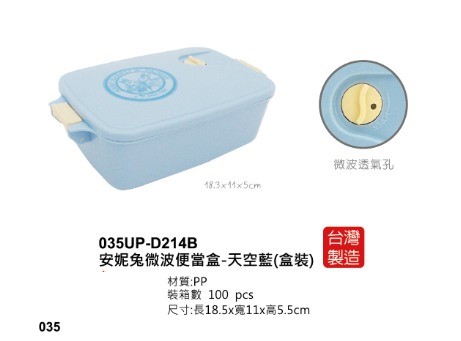 報名場次□第一場次04月18日上午       □第二場次04月18日下午□第一場次04月18日上午       □第二場次04月18日下午□第一場次04月18日上午       □第二場次04月18日下午姓名出生年月日    年    月    日服務單位身份證字號連絡電話是否需要環境教育時數□是   □否Email